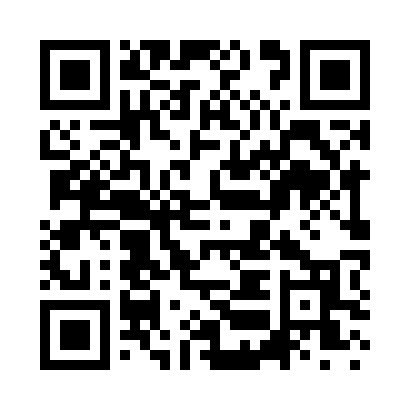 Prayer times for Phelps Junction, New York, USAMon 1 Jul 2024 - Wed 31 Jul 2024High Latitude Method: Angle Based RulePrayer Calculation Method: Islamic Society of North AmericaAsar Calculation Method: ShafiPrayer times provided by https://www.salahtimes.comDateDayFajrSunriseDhuhrAsrMaghribIsha1Mon3:475:341:125:178:5110:372Tue3:485:341:135:178:5110:373Wed3:495:351:135:178:5110:364Thu3:505:351:135:178:5010:365Fri3:505:361:135:178:5010:356Sat3:515:371:135:178:5010:357Sun3:525:371:135:178:4910:348Mon3:535:381:145:178:4910:339Tue3:555:391:145:178:4810:3210Wed3:565:391:145:178:4810:3111Thu3:575:401:145:178:4710:3112Fri3:585:411:145:178:4710:3013Sat3:595:421:145:178:4610:2914Sun4:005:431:145:178:4610:2815Mon4:025:431:145:178:4510:2616Tue4:035:441:155:178:4410:2517Wed4:045:451:155:178:4410:2418Thu4:065:461:155:178:4310:2319Fri4:075:471:155:168:4210:2220Sat4:085:481:155:168:4110:2021Sun4:105:491:155:168:4010:1922Mon4:115:501:155:168:3910:1823Tue4:135:511:155:168:3810:1624Wed4:145:521:155:158:3710:1525Thu4:165:531:155:158:3710:1326Fri4:175:541:155:158:3510:1227Sat4:195:551:155:148:3410:1028Sun4:205:561:155:148:3310:0929Mon4:225:571:155:148:3210:0730Tue4:235:581:155:138:3110:0631Wed4:255:591:155:138:3010:04